FICHA EXPOSITORES FESTIVAL ENOGASTRONÓMICO 2019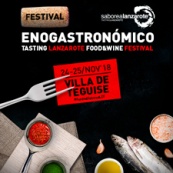 23 – 24 noviembre en TeguiseEstablecimiento abierto al público / Productor autorizado para la ventaResponsable de la razón socialDegustación / PlatosObservaciones¿Desea participar en la guía de expositores? Indicar Sí o NoSaborea Lanzarote promocionará en Redes Sociales y en su Web a los establecimientos que participen desde el momento que se se inscriban, para ello se hace necesario tener imágenes de las degustaciones y del establecimiento. El material fotográfico es fundamental para una buena comunicación de su empresa.De  conformidad con la Ley Orgánica 15/1999, de 13 de diciembre, de Protección de Datos de Carácter Personal, esta Administración le informa que los datos de carácter personal que se obtenga de su solicitud serán incorporados y tratados de forma segura y confidencial en los correspondientes fiches. La recogida y tratamiento de estos datos tiene como fin el ejercicio por parte de esta Administración de las funciones y competencias atribuidas legalmente, incluidas la relativas a la comunicación, notificación y cualquier otra actuación que se derive de las relaciones jurídico-administrativas llevadas a cabo en esta Administración y de las que usted sea titular, así como la formación y mantenimiento de los propios ficheros. Si lo desea, puede acceder a los datos facilitados, así como solicitar, en su caso, su rectificación, oposición o cancelación, dirigiendo comunicación escrita a esta Administración. C/ Fred Olsen, S/N, Arrecife, 35500 Las Palmas.Lista de productores de los que se suministra de producto local…………………………………………………………………………………………………………………………………………………………………………………………………………………………………………………………………………………………………………………………………………………………………………………………………………………………………………………………………………………………………………………………Aceptación del Reglamento del Festival Enogastronómico Saborea Lanzarote 2019D./Dña.: ………………………………………………………………………………………………Con DNI n.º: …………………………………………………………………………………………Representante de la empresa expositora: ……………………………………………………Reconoce a través de la firma del presente documento haber leído las normas del Reglamento del Festival Enogastronómico Saborea Lanzarote 2019, las condiciones de participación y se compromete a su cumplimiento.Es responsabilidad de los expositores el cumplimiento de sus obligaciones laborales con el personal que atiende su stand, por lo que se excluye de cualquier compromiso a la organización del IX Festival Enogastronómico Saborea Lanzarote en caso de accidentes, lesiones o cualquier otro problema de índole jurídico y laboral. Asimismo, los expositores serán responsables de lo que ocurra dentro de su stand.Los interesados declaran bajo su exclusiva responsabilidad que los datos consignados en la presente ficha de inscripción son ciertos a fin de que surtan efectos oportunos.La firma y envío de esta ficha constituye un compromiso irrevocable por parte del solicitante de aceptar y acatar las normas específicas establecidas para el IX Festival Enogastronómico Saborea Lanzarote.Firma:……………………………………En Arrecife a ….. de …… de 2019Razón social:CIF / Registro:Nombre rótulo identificativoTipo de establecimiento:Nombre:Apellidos:Dirección:Localidad:Teléfono:Email:Web:Redes Sociales123